Woensdag 22 juni 2022							      5 kmStart vanaf 18.15 uur			- School –De Rank-			    ´ t Wedl.a.	=	linksaf			Houd u zich aan de verkeersregels		r.a.	=	rechtsaf		Wandel zoveel mogelijk op het voetpadr.d.	=	rechtdoor		Volg de aanwijzingen van vrijwilligers opvanaf het startterrein via wandelpaadje 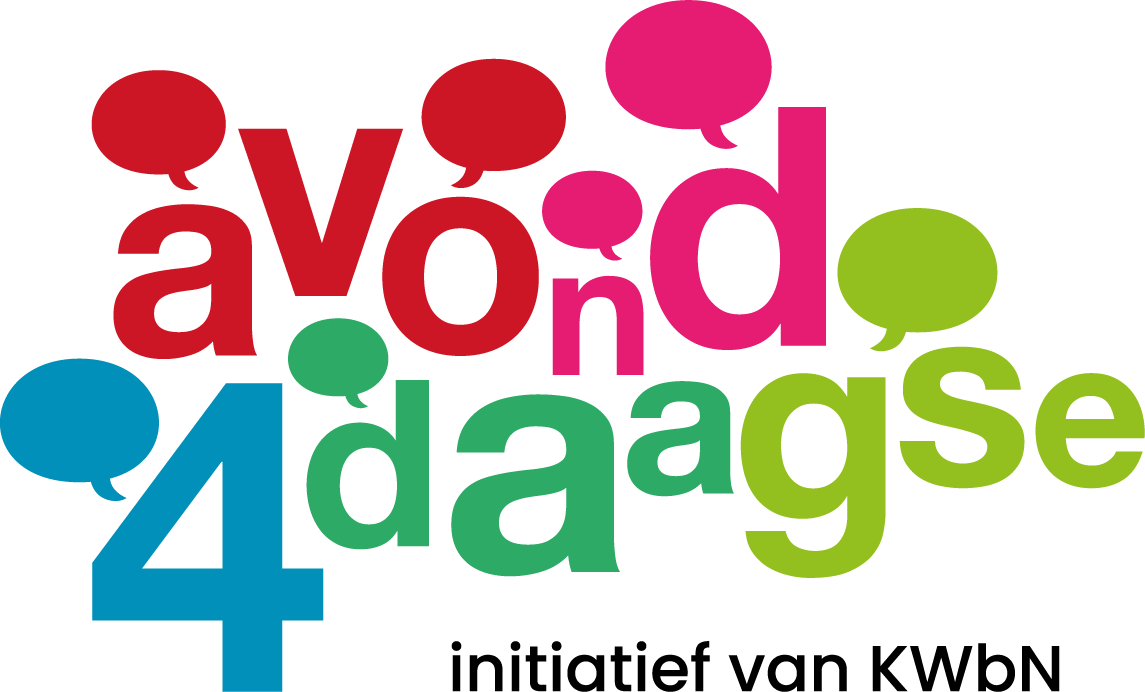 VERVOLG ROUTEnaar   Aimé Bonnastraatr.a.    onder tunnel doorr.a.     Aimé Bonnastraatr.a.    via Don Velascodreef en teruglopen         over voetpad richting           bij rotonde         Oversteken bij verkeersregelaars         Jufferslaan r.d.     Stammershoefstraatr.a     Singellaan          Einde Stammershoefstraatr.d.     Buitenlandpoortl.a.    Hogelandsewegr.d.     Lijnbaanr.a      KanaalwegOversteken bij verkeersregelaarsr.d.     viaduct onderdoorr.a     1e weg richting parkeerterrein          Kanaalweg         Winkelcentrum De Lijnbaanr.a.     wandelpad door het park Clarissenhof          naar finishl.a.      bij rotondeOversteken bij verkeersregelaarsEinde van de 3e  dag van de avond4daagse 2022r.d.     fietspad Langeweg      Oversteken bij verkeersregelaarsDeze route is mogelijk gemaakt door:r.a.     Augustinushofl.a.     Dominicushof COOPr.a.     na Dominicushof 131r.d.     over parkeerplaats ri WC MonnikenhofEchte Bakker Steehouderl.a.     Winkelcentrum MonnikenhofALBERT HEIJNl.a.     De Looch  (tussen hekken door)Henri & Hermanr.a.     richting Groenekadel.a.     Groenekader.a.     Rietkamp       Oversteken bij verkeersregelaarsr.a.    Beltmolen volgenr.d.     fietspad richting Amaliastein          Bentz-Berg        Oversteken bij verkeersregelaarsr.a.     langs de Zederik wandelpad volgenr.a.     wandelpad Viaanse Bos          pad volgen tot viaductVolg aanwijzingen verkeersregelaars op.